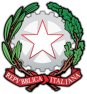 REPUBBLICA ITALIANAMinistero dell'Istruzione, dell'Università e della RicercaISTITUTO COMPRENSIVO DI MELDOLAViale della Repubblica, 47 – 47014 MELDOLA (FC)Tel. 0543/496420-495177 – Fax 0543/490305 –e-mail: foic81100c@istruzione.it - foic81100c@pec.istruzione.itSito web www.icsmeldola.edu.itCirc. n. 80     Prot. n.   Meldola 3 Gennaio 2022Al Personale Docente Della Scuola Secondaria “D. Alighieri”Della Scuola d’Infanzia “Girotondo”Alle famiglie degli alunniDella Scuola Secondaria “D. Alighieri”Della Scuola d’Infanzia “Girotondo”E, p.c. Alla DSGA e al Personale ATAOggetto: Sospensione attività didattica in presenza per i plessi Scuola Secondaria di Primo Grado “D. Alighieri”  e  Scuola dell’Infanzia “Girotondo”, causa problemi di riscaldamento.Con la presente si trasmette l’ordinanza comunale con la quale  si dispone la sospensione delle attività didattica in presenza nelle giornate di venerdì 7 e sabato 8 Gennaio 2022, per il plessi Scuola Secondaria di Primo Grado “D. Alighieri” e Scuola dell’Infanzia “Girotondo”.IL DIRIGENTE SCOLASTICODott.ssa Benedetta Zaccarelli(Firma autografa sostituita a mezzo stampa ai sensi dell'art. 3 comma 2 del D.L. 39/93Titolare del procedimento: Dirigente Scolastico  Dott.ssa  Benedetta  ZaccarelliResponsabile del procedimento: 	D.S.G.A. Dott.ssa Molinari Milena      Incaricato: Ass. Amm.va Penna Veronica 